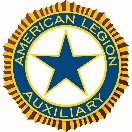 2019 AMERICAN LEGION AUXILIARY CORNHUSKER GIRLS STATEDELEGATE/ALTERNATE APPLICATION FORM – Deadline March 1, 2019To be completed by American Legion Auxiliary Unit:Indicate Status of applicant:          DELEGATE          ALTERNATEComplete Reverse Side